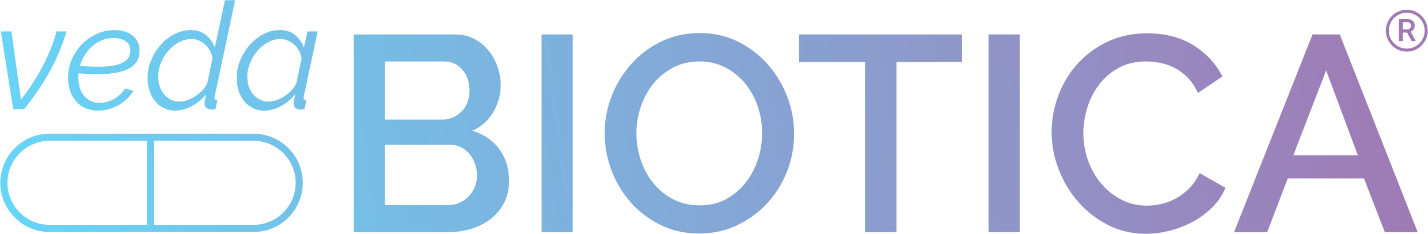 Рыба и паразиты.   Рыбы - и пресноводные, и морские  содержат не только полезные для здоровья белки,  жиры, витамины, микро - и макроэлементы. Паразиты – вот что имеют в качестве «добавки» многие виды рыб.Рыбы, подверженные заражению паразитами.Карась, язь, елец, плотва, лещ, линь, красноперка, уклея, гольян, жерех, окунь, щука,  густера, голавль, сазан, карп,  камбала речная. И не  только обитатели пресноводных водоемов  могут создать неприятности с ЖКТ и со здоровьем в целом. Морские рыбы тоже небезопасны.Представители более 20 семейств промысловых морских рыб - горбуша, кета, тихоокеанский лосось, камбала морксая, нототения, скумбрия, тунцы, сардины, кета, горбуша, сельдь, треска, салака, ставрида, пикша, морские окуни, камбала, рыба-сабля  и другие, являются носителями личинок паразитов.Наиболее известные и массовые в РФ заболевания – паразитозы, «рыбного происхождения» это описторхоз ( возбудитель -  кошачья двуустка, Opisthorchis felineus )  и дифиллоботриоз                                (возбудитель - лентец широкий, Diphyllobothrium latum).Описторхоз – зараженность  населения в Западной Сибири достигает 51,82%, в отдельных районах — свыше 95%. Пораженность детей на Севере Западной Сибири уже к 8 годам достигает 80-100%.  В Камском бассейне у детей коренных жителей описторхоз выявляют с 1-3 летнего возраста, к 14-15 годам пораженность достигает 30-40%. Ежегодно на долю описторхоза приходится до 60% всех зарегистрированных биогельминтозов.  Гельминт паразитирует во внутрипеченочных и внепеченочных желчных ходах, желчном пузыре, протоках поджелудочной железы.У жителей эндемичных районов описторхоз в большинстве случаев  принимает первично-хроническое течение без четко выраженного острого  периода и может протекать на протяжении многих лет в стертой или бессимптомной формах. Клинические симптомы могут проявиться через 10 - 20 лет. Осложнения описторхоза встречаются достаточно часто: гнойный холангит, разрыв желчных протоков с развитием перитонита, эрозивно-язвенные поражения верхнего отдела пищеварительного тракта, хронический гепатит, цирроз печени, холангиокарцинома, холангиохолецистит, холангиогепатит, хронический панкреатит, гастродуоденит.Дифиллоботриоз: возбудитель - лентец широкий, самый крупный гельминт (длина его до 10 м, в редких случаях 15-20 м).  Основным источником заражения дифиллоботриозом для человека являются рыбы, обитающие в пресноводных водоемах  и морские рыбы, которые нерестятся в пресноводных реках: тихоокеанский лосось, горбуша, кета и другие. Лентец широкий оказывает на организм зараженного человека многообразное воздействие: механическое, токсико-аллергическое, приводит к дефициту витаминов и ферментов.   При заражении паразитами гельминты вызывают дисбактериоз кишечника, угнетая нормальную кишечную микрофлору и ослабляя местный иммунитет ЖКТ. У  больных выявляются симптомы поражения желудочно-кишечного тракта, проявляющиеся в виде периодического дискомфорта в животе различной локализации, тошнота, метеоризм, вздутие, неустойчивый стул (от запоров до умеренной диареи).Характерными особенностями микробиоценоза при глистных инвазиях являются уменьшение общего количества кишечной палочки и повышение количества неферментирующих бактерий, снижение числа лактобактерий, рост кокковой флоры. На фоне дисбактериоза усугубляются функциональные нарушения ЖКТ и аллергическая патология, развиваются вторичные (реактивные) изменения печени, желчевыводящих путей и поджелудочной железы.Для профилактики возможных  нежелательных проблем рыбных «паразитарных деликатесов» рекомендуем при поездке на рыбалку всегда иметь в аптечке «ФитолизатАниапарзитарный».В случае  заражения паразитами,  для решения проблем со здоровьем, разработана программа «Детокс Печени», состоящая из 3 этапов.                                                                                                                                                       1 этап - подготовительный. Уменьшение воспаления,  подавление патогенной микрофлоры в кишечнике, нормализация процессов секреции и моторики ЖКТ.                             2 этап -  очищение печени. Бережное очищение и восстановление печени, нормализация желчеотделения3 этап - очищение кишечника. Выведение продуктов бактериального распада и жизнедеятельности паразитов, очищение кишечника.Особое значение в решении этих проблем имеет «Фитолизат печеночный». В составе препарата лизаты бактерий, фитокомплекс уникальных «печеночных» лекарственных растений,  защищающих клетки печени, в сочетании  с L-метионином, активно участвующим   в процессах детокскации. Лизаты бактерий уменьшают воспалительные изменения при заболеваниях печени, уменьшают  эндотоксикоз -  всасывание продуктов распада в кишечнике. Фитоблок «печеночных» трав - оказывает  умеренное желчегонное и спазмолитическое действие, препятствует образованию камней в желчном пузыре, оказывает противовоспалительное, антитоксическое и гепатопротекторное действие.    L-Метионин  -  аминокислота, антиоксидант, гепатопротектор,   значительно усиливает лечебные эффекты лизатов и лекарственных растений.